TÜBİTAK 1004 YÜKSEK TEKNOLOJİ PLATFORMLARI GEBZE TOPLANTISI23 Ağustos 2023T.C. Sanayi ve Teknoloji Bakanı Mehmet Fatih KACIR, Yükseköğretim Kurulu (YÖK) Başkanı Prof. Dr. Erol Özvar ve TÜBİTAK Başkanı Prof. Dr. Hasan MANDAL’ın katılımlarıyla TÜBİTAK 1004-Mükemmeliyet Merkezi Destek Programı kapsamında yürürlükte olan Yüksek Teknoloji Platformları bir araya geldi. Sanayi ve Teknoloji Bakanlığı, Yüksek Teknoloji Platformları'na desteklerini yineledi.TÜBİTAK Gebze Yerleşkesinde yer alan Ulusal Metroloji Enstitüsünde (UME) gerçekleşen değerlendirme ve bilgilendirme toplantısına, APYÖK ve APYK yürütücü ve araştırmacıların yer aldığı toplantıda; ESOGÜ, Hücresel Tedavi ve Kök Hücre Üretim, Uygulama ve Araştırma Merkezi ESTEM yürürlükte olan projeleri ile “ESOGÜ ESTEM-APYK” katıldı.1004-Mükemmeliyet Merkezi Destek Programı ile desteklenen 20 konsorsiyum platformunun projeleri, en son sonuçları ve gelecekteki yönelimleri ile ilgili faaliyetlerin tartışıldığı toplantıda, üniversiteler ve endüstriyel araştırma merkezleri/altyapılarının iş birliğiyle oluşturulan 252 farklı projenin yer aldığı belirtildi. Bu etkinliğe Program ile desteklenen 70'in üzerinde üniversite, 109 özel sektör kuruluşu, 6 araştırma altyapısı, 6 kamu Ar-Ge birimi ve 1550 araştırmacı katıldı.Platform çerçevesinde ülkemizin rekabet gücünü artırması ve Türkiye'nin kalkınma yolculuğunda katma değer yaratan çalışmaları birbirine bağlaması hedeflenmektedir. Ayrıca bu platformlar şimdiden, ulusal teknolojimizin geliştirilmesi için gerekli olan insan kaynağının niteliğinin yükseltilmesi hedefine de katkı sağlamaktadır.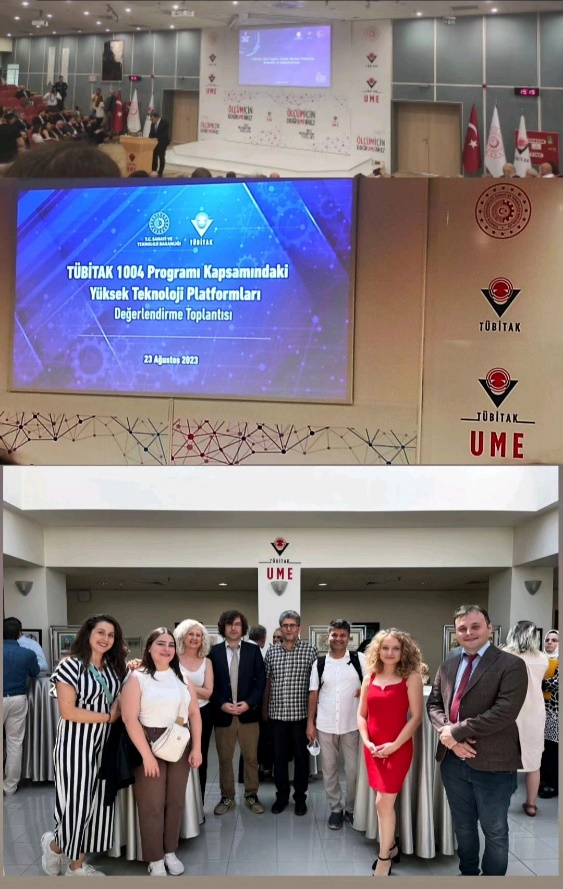 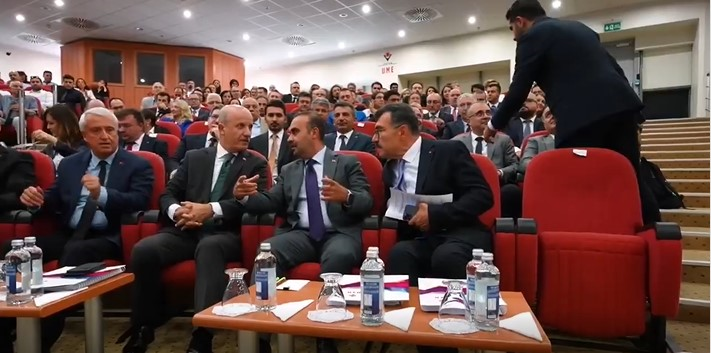 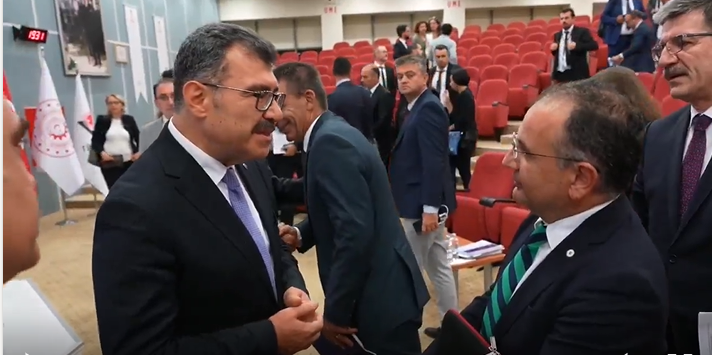 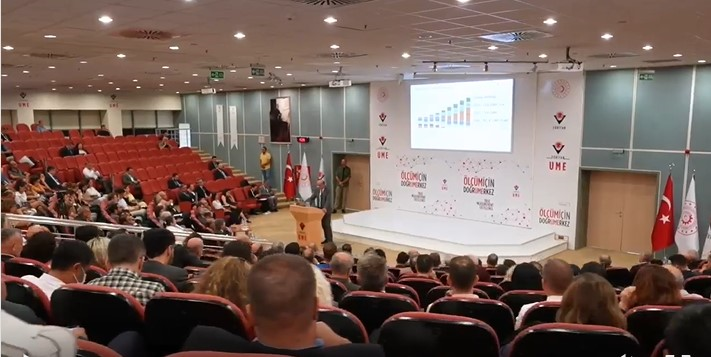 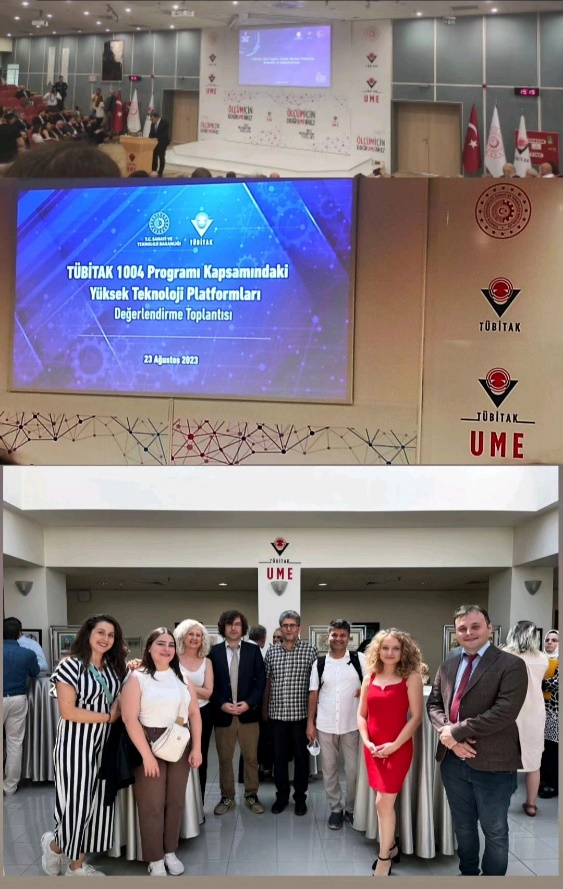 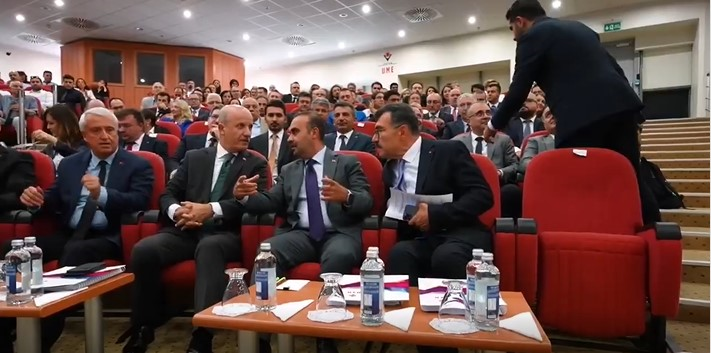 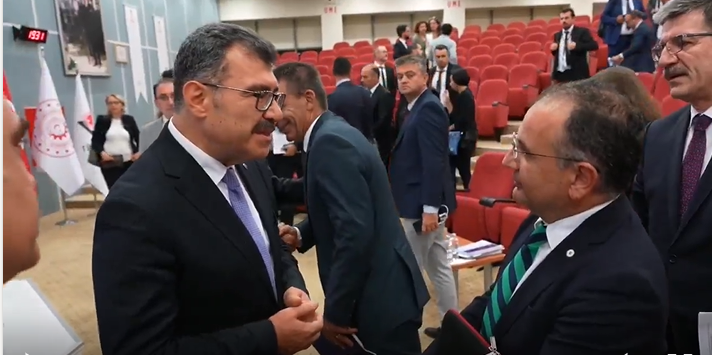 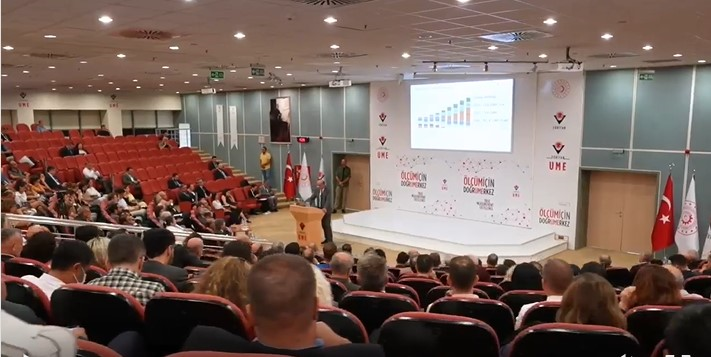 